Splash & Dash 2019 Sprint Pentathlon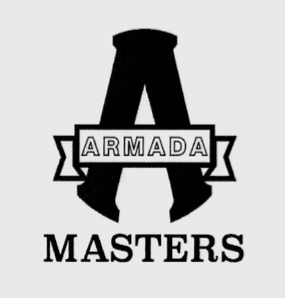 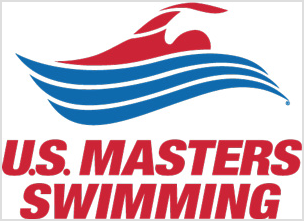 Registration ScheduleSanctioned by Pacific Masters Swimming, Inc. for USMS, Inc. Sanction Number ________Location:  Richmond Swim Center, 4300 Cutting Boulevard, Richmond, CA  Directions:  Richmond Swim Center is on the Kennedy High School campus.  From I-580 (west):  take exit 11 for Bayview Avenue, turn right onto Bayview, turn left onto Carlson Boulevard, turn right onto 37th Street, turn right onto Cutting Boulevard.   From I-80 (east):  take exit 15 for Cutting Boulevard, turn right onto Cutting Boulevard, turn right onto S 45th Street, turn left onto Overend Avenue, turn left onto S 41st Street, turn left onto Cutting Boulevard. Parking is free and for the meet.Pool Facility:  Indoor, 25 yard, 6-lanes competition pool, with an additional 2 lanes available for warm-up and cool-down available throughout competition.  The length of the competition course without a bulkhead is in compliance and on file with USMS in accordance with Articles 105.1.7 and 107.2.1. The primary timing system will be a semiautomatic timing system with two buttons.  Times can be submitted for USMS Top 10 consideration but cannot be submitted for USMS records.Time:  Warm-up starts at 8:30 AM, Meet Starts at 9:30 AM.Check-In:  This meet will be deck seeded. Athletes must check-in at the Clerk-of-Course.  No event shall be closed more than 30 minutes before the scheduled start of the session.  Close of check-in for all individual events shall be no more than 60 minutes before the estimated time of the start of the first heat of the event.  Athletes who do not check-in will not be seeded and will not be allowed to compete in that event.TWO OPTIONS FOR MEET ENTRY:
Option 1 – Online Meet Entry:  (deadline:  midnight, Thursday, Feb 14, 2019). Enter on Club Assistant (https://www.clubassistant.com/club/meet_information.cfm?c=2390&smid=11227 ) to receive an immediate entry confirmation via email.  The billing information email should be brought to the meet as proof of entry.  This entry process will include a processing fee by Club Assistant and requires a credit card for payment. The processing fee is included in the online entry fee. Your credit card will be charged by “ClubAssistant.com Events” for this meet.  Option 2 – Traditional Mailed:  (Entries must be postmarked by 11:59 p.m. Tuesday, Feb 5, 2019 and received by 5:00 p.m. Thursday, Feb 7, 2019.  Entries must be on a Consolidated Entry Form.  Mail your form to the address below with a copy of your 2019 USMS Card, and check payable to Pacific Masters Swimming. (If you wish to confirm your entry, please include an address, stamped envelope or post card.)
Address for Mailed Entries
Albany Armada Meet Director
2425 Homestead Circle
Richmond, CA 94806
Entry Fees:  Flat entry fee is $30.00 per swimmer. Please note: If paying by credit card, your credit card statement will reflect a charge from "ClubAssistant.com Events."Deck Entries:  Opens at 8:00 AM and closes at 9:00 AM.  Deck Entry Fee:  Total fee of $35.  Swimmers wishing to enter on deck must show current USMS registration.  A $3 look up fee will be applied.Rules:  	-      2019 USMS Rules will govern this meet.  You must be 2019 USMS registered.Events will be seeded fastest to slowest, by gender.Swimmers wishing to compete for awards must be entered in all 5 individual events.  Results from all 5 of the individual events will be combined and scored to find the top 3 swimmers in each age group and gender.  Absolutely No food will be allowed on deck.The primary timing system will be a semiautomatic timing system with three buttons.  Times can be submitted for USMS Top 10 consideration but cannot be submitted for USMS records.Awards:  High point ribbons will be awarded for 1st through 3rd places by age group and Men and Women Pentathlon winners (lowest cumulative time for the 5 events).Snack Bar & Hospitality:  A snack bar will be available throughout the competition. Coaches and working deck officials will be provided lunch.  Hospitality will serve refreshments to timers and volunteers.Meet Director:  Geof Thomas, raysun@comcast.net Referee:  John King, sixkings@gmail.comEvent Summary:Please note:  If paying by credit card, your credit card statement will reflect a charge from “ClubAssistant.com Events.”Consolidated Entry Form:https://pacificmasters.org/sites/default/files/docs/entrycard.pdfOpenCloseSwimmer Registration Wed, January 2, 2019 AM PTThu, February 14, 2019 11:59 PM PTWomen #Event Men #150 Fly2350 Back4550 Breast6750 Free89100 IM10